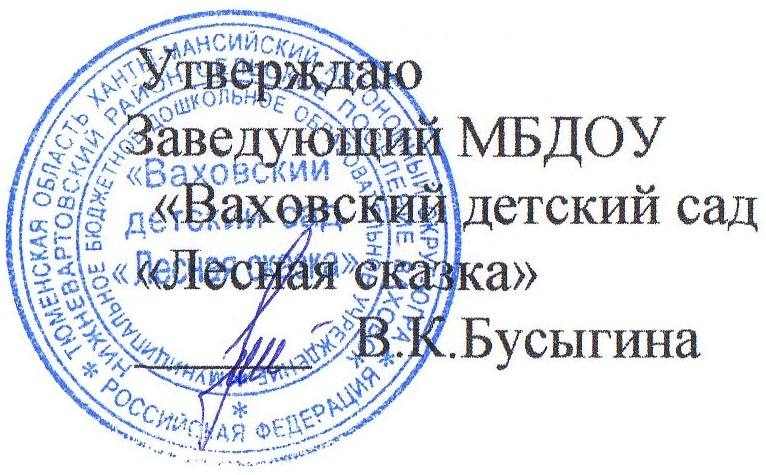 Показатели
деятельности Муниципального бюджетного дошкольного образовательного учреждения «Ваховского детского сада «Лесная сказка», подлежащей самообследованиюв 2018-2019 учебном году
(утв. приказом Министерства образования и науки РФ от 10 декабря . N 1324)Администрация Нижневартовского районаМуниципальное бюджетное дошкольное образовательное учреждение«Ваховский детский сад «Лесная сказка»АНАЛИТИЧЕСКАЯ  ЧАСТЬ САМООБСЛЕДОВАНИЯ  МУНИЦИПАЛЬНОГО БЮДЖЕТНОГО ДОШКОЛЬНОГООБРАЗОВАТЕЛЬНОГО УЧРЕЖДЕНИЯ  «ВАХОВСКОГО ДЕТСКОГО САДА  «ЛЕСНАЯ СКАЗКА»ЗА 2018-2019 УЧЕБНЫЙ ГОДп. Ваховск, 2018 год                                                 Содержание1. Введение.1.1. Общая характеристика дошкольного образовательного учреждения.1.2. Режим деятельности, обеспечение безопасности, состав воспитанников, характеристика контингента родителей (законных представителей) воспитанников.1.3. Ресурсное обеспечение (кадровое, материально – техническое).2. Воспитательно-образовательная работа.2.1. Программы, содержание образования в ДОУ.2.2. Приоритетные направления деятельности дошкольного учреждения в2018 – 2019 учебном году.2.3. Анализ освоения образовательной программы.3. Анализ посещаемости и заболеваемости воспитанниками ДОУ.4. Достижения педагогического коллектива за год.  5. Работа с семьями воспитанников.6. Связь с социумом.7. Готовность старших дошкольников к обучению в школе.8. Перспективы развития ДОУ на 2019– 2020 учебный год.1.   Введение1.1.  Общая характеристика дошкольного образовательного учрежденияУчредитель: управление образования и молодежной политики администрации Нижневартовского районаПолное наименование: муниципальное бюджетное дошкольное образовательное учреждение «Ваховский детский сад «Лесная сказка»  Юридический адрес: 628656, Ханты-Мансийский автономный округ - Югра, Нижневартовский район, поселок Ваховск, ул. Таёжная, 18.Сокращенное наименование: МБДОУ «Ваховский детский сад «Лесная сказка»Тип: дошкольное учреждениеКонтактные телефоны: 8(3466) 28-80-97Адрес электронной почты: dsvah1988@mail.ru Официальный сайт: Год основания: 1988Заведующий: Бусыгина Вера Константиновна	Муниципальное бюджетное дошкольное образовательное учреждение «Ваховский детский сад   «Лесная сказка»  осуществляет образовательную деятельность по реализации образовательной программы дошкольного образования в соответствии с Законом РФ «Об образовании», Типовым положением о дошкольном учреждении, Уставом дошкольного образовательного учреждения, лицензией на право ведения образовательной деятельности по образовательным программам: серия 86ЛО1, № 0001860, регистрационный № 2625  от 22.04.2016 г. 1.2. Режим деятельности, обеспечение безопасности, состав воспитанников, характеристика контингента родителей (законных представителей) воспитанников.Режим деятельности:Детский сад работает ежедневно с 7.30 часов до 18.00, в соответствие с Уставом ДОУ и договором с учредителем и родителями воспитанников. Суббота и воскресение - выходные дни. Организация режима пребывания детей в ДОУ составляет 10,5 часов. В предпраздничные дни режим работы сокращается на 1 час.Организационно-педагогические условия образовательного процесса, созданные в ДОУ, обеспечивают выбор оптимальных форм организации детской деятельности, как по содержанию (игровая, исследовательская, трудовая деятельность, художественно-творческая и др.), так и по форме (групповая, подгрупповая, индивидуальная).Проектирование образовательного процесса в ДОУ представлено гибким режимом жизнедеятельности (по возрастным группам), который корректируется в зависимости от сезона.Обеспечение безопасности:В МБДОУ созданы все условия для обеспечения безопасной жизнедеятельности воспитанников. Соблюдаются правила по охране труда и пожарной безопасности; обеспечивается безопасность жизнедеятельности воспитанников и сотрудников. Для обеспечения комплексной безопасности на объекте установлено:- автоматическая противопожарная система оповещения о пожаре (АПС).В здании МБДОУ установлены противопожарные датчики:- для экстренного реагирования при возникновении чрезвычайных ситуаций кнопка тревожной сигнализации (КТС);Круглосуточная охрана объекта.В числе организационных мер проводятся:- систематически проведение объектовых тренировок по различным видам чрезвычайных ситуаций, учебных эвакуаций из здания МБДОУ;- система обходов здания и территории МБДОУ должностными лицами;- проведение систематического инструктажей сотрудников и обучающихся, информирование обучающихся о правилах поведения в различных чрезвычайных ситуациях;- проведение инструктажей по технике безопасности, пожарной безопасности; - разработка и корректировка планов по гражданской обороне и чрезвычайным ситуациям;- оформление наглядной агитации;- проведение бесед по правилам дорожного движения;- организация и проведение «Дня защиты детей», «Дня здоровья»;- в МБДОУ имеются в наличии журналы по технике безопасности. За прошедший год не зафиксировано ни одного случая детского и взрослого травматизма.Состав воспитанников:Дошкольное учреждение посещали 62 воспитанника в возрасте от 2 до 7 лет. Функционирует 4 группы общеразвивающей направленности.Воспитанники распределены по возрастным группам следующим образом:- Группа общеразвивающей направленности от 2 до 3 лет - 10 детей,- Разновозрастная группа общеразвивающей направленности от 3 до 5 лет - 21 ребенок,- Группа общеразвивающей направленности от 5 до 6 лет   -  18 детей,- Группа общеразвивающей направленности от 6 до 7 лет   -  13 детей.Характеристика контингента родителей (законных представителей) воспитанниковСоциальный статус семей (по составу, роду деятельности, по образовательному уровню) на конец учебного года выглядит следующим образом:1.3. Ресурсное обеспечениеКадровый состав дошкольного образовательного учреждения Кадровый потенциал муниципального бюджетного дошкольного образовательного учреждения «Ваховский детский сад «Лесная сказка» составляет 12 педагогических работников.Из них:1 старший воспитатель1 учитель - логопед1 руководитель   физвоспитания1 музыкальный руководитель8 воспитателей На 01.09.2018 года дошкольное учреждение укомплектовано педагогическими кадрами на 100%.  Конкурентоспособность и жизнеспособность ДОУ во многом зависит от уровня подготовки педагогов (методической, общей психологической, диагностической), обеспечивающего комфортное продвижение ребенка по возрастным ступеням. Поэтому педагоги постоянно повышают свою квалификацию, так как это является условием профессионального и личностного роста, залогом их успешной профессиональной деятельности. Для этого в детском саду созданы необходимые условия.Важнейшим направлением методической работы являлось:- создание условий для повышения квалификации;- координация работы педагогов в методическом кабинете;- реализация личных интересов педагогов, наиболее полное самовыражение личности;- совершенствование педагогического мастерства.Анализ состава педагогических кадров по возрасту и стажу Один педагог имеет стаж работы в должности менее 2-х лет. Педагогам, имеющим стаж работы менее 2-х лет, регулярно оказывается методическая помощь в организации профессиональной деятельности в форме индивидуальных консультаций, наставничества.Образование педагоговАнализ кадрового потенциала дошкольного учреждения по уровню образования свидетельствует о достаточно высоком образовательном цензе: 75 % педагогов имеют высшее профессиональное образование, 16,7 % средне специальное, еще 1 педагог (8,3%) обучается на 4 курсе «Нижневартовского государственного гуманитарного университета». Образование соответствует занимаемой должности у 100% педагогов.Квалификация педагоговВ 2018-2019 учебном году 4 педагога прошли аттестацию, им присвоена: высшая квалификационная категория (Банных Д.Ю., Докучаева Н.И.),  первая квалификационная категория (Рагулько Н.С., Малджанова Г.Э.).Из 12 педагогов: высшая категория - 6 педагогов (50%), 1 квалификационная категория – 3 педагога (25%),   соответствие занимаемой должности – 2 педагога (16 %),  стаж работы в должности менее 2-х лет - 1 педагог (8%).Исходя из представленных данных, можно сделать вывод о высокой категорийности педагогического состава. Качественное и количественное изменение педагогических кадровМатериально – техническое обеспечениеМатериально – технические условия пребывания детей в ДОУ обеспечивают охрану и укрепление здоровья детей, их художественно-эстетическое, социальное и интеллектуальное развитие, а также эмоциональное благополучие.На территории ДОУ созданы оптимальные условия для познавательной и игровой деятельности, формирования экологических представлений, трудовых умений, закрепления правил безопасного поведения в природе и на улице. Территория достаточно озеленена, каждая группа имеет свой участок, с прогулочными верандами и игровым оборудованием для детей.           Оборудована физкультурная   площадка, созданы условия для организации различных видов двигательной активности.В ДОУ созданы условия для развития экологической культуры детей, имеются цветники, уголки леса. Природная среда создает условия для эстетического восприятия окружающего мира и становления начал созидательной деятельности детей. Участки украшают цветники и клумбы.   В ДОУ оборудованы музыкальный, физкультурный залы, оснащенные     спортинвентарем для двигательной активности детей, а также современными пособиями и атрибутами, детскими музыкальными инструментами, современными техническими средствами.  В музыкальном зале оборудована зона театрализованной деятельности, где организуются просмотры кукольных спектаклей, игры-драматизации, инсценировки, праздники и развлечения. Групповые помещения светлые и просторные, оборудованы новой современной мебелью, оснащены игровым и дидактическим материалом. Предметно-развивающая среда групп организована на основе комплексного принципа, что обеспечивает интеграцию образовательных областей.В ДОУ созданы условия для проведения коррекционной работы с детьми оснащён логопедический кабинет.                                  Предметно-пространственная организация кабинета педагогически целесообразна, создает комфортные условия, способствующие эмоциональному благополучию детей, обеспечивающие высокий уровень физического развития, охраны и укрепления здоровья детей.Курсовая подготовка педагогических кадровРабота по курсовой подготовке педагогических кадров является предметом особого внимания администрации учреждения. Тематика курсовой подготовки педагогов соответствует занимаемым должностям. За период 2018-2019 учебные годы 9 педагогов повысили свой педагогический уровень по программам дополнительного профессионального образования, ориентированным на работу с детьми ОВЗ, реализацию программы «Социокультурные истоки». В 2019-2020 учебном году планируется прохождение курсов повышения квалификации 2 педагогов (согласно плану повышения квалификации педагогов дошкольного учреждения (Банных Д.Ю., Янина М.А.)).В течение года педагогический коллектив повышал свою квалификацию через районные методические объединения, проводимые в районе, на консультациях, открытых просмотрах образовательной деятельности, семинарах и практикумах, педагогических советах и так далее. С целью повышения уровня самообразования 5 педагогов посетили   районные семинары   и   МО по темам:   Согласно годового плана работы ДОУ за учебный год проведено 5 педсоветов, 4 педчаса, 9 консультаций для родителей, 9 консультаций для воспитателей, где педагоги выступали с докладами, сообщениями, делились опытом своей работы, знакомились с опытом коллег.   2. Воспитательно-образовательная работа2.1.  Программы, содержание образования в ДОУУчитывая положения Конвенции ООН о правах ребенка, ориентируясь на социальный заказ, сформированный семьей, государством, обществом и, руководствуясь  концептуальными положениями ООП «От рождения до школы», педагогический коллектив основной целью своей профессиональной деятельности считает: построение работы ДОУ в соответствии с ФГОС, создание благоприятных условий для полноценного проживания ребенком дошкольного детства, формирования основ базовой культуры личности, всестороннее развитие психических и физических качеств в соответствии с возрастными и индивидуальными особенностями, подготовка ребенка к жизни в современном обществе.	Основными задачами дошкольного образовательного учреждения являются:- охрана жизни и укрепление физического и психического здоровья детей;- обеспечение познавательно - речевого, социально - личностного,художественно-эстетического и физического развития детей; - воспитание с учетом возрастных категорий детей гражданственности,уважения к правам и свободам человека, любви к окружающей природе, Родине, семье; - осуществление необходимой коррекции недостатков в физическом и (или) психическом развитии детей;
- взаимодействие с семьями детей для обеспечения полноценного развития детей;
- оказание консультативной и методической помощи родителям (законным представителям) по вопросам воспитания, обучения и развития детей. Основной программой, обеспечивающей целостность воспитательно-образовательного процесса в ДОУ, является Примерная основная общеобразовательная программа «От рождения до школы» под редакцией Н.Е. Вераксы, Т.С.Комаровой, М.А. Васильевой.Творчески применяются парциальные программы:     - Программа «Социокультурные истоки» И.А.Кузьмин, А.В.Камкин, - «Ладушки» (И.М. Каплунова, И.А. Новоскольцева), - «Физическая культура – дошкольникам» (Л.Д.Глазырина),  - «Программа  логопедической работы по преодолению фонетико -  фонематического недоразвития речи у детей» (коррекционная) Т.Б. Филичева, Г.В.Чиркина),
- «Программа логопедической работы по преодолению общего недоразвития речи у детей» (коррекционная) Т.Б. Филичева, Г.В.Чиркина,- Оздоровительная программа «Неболейка» (разработана медицинским и педагогическим персоналом детского сада, опираясь на «Здоровьесберегающие технологии в воспитательно-образовательном процессе» И.В.Чупахи, Е.Е.Пужаевой, И.Ю.Соколовой),- «Безопасность» (О.Л.Князева, Р.Б. Стеркина), - «Юный эколог» (под ред. С.Н. Николаевой), - Программа нравственно-патриотического воспитания «Росточек» (авторский коллектив муниципального бюджетного дошкольного образовательного учреждения «Ваховский детский сад «Лесная сказка»).2.2. Приоритетные направления деятельности дошкольного учреждения в 2018-2019 учебном годуВ 2018-2019 учебном году педагогический коллектив ДОУ ставил перед собой следующую цель и задачи:Цель работы дошкольного учреждения:            Создание образовательного пространства, направленного на непрерывное накопление ребенком культурного опыта деятельности и общения в процессе активного взаимодействия с окружающей средой, общения с другими детьми и взрослыми при решении задач социально-коммуникативного, познавательного, речевого, художественно-эстетического и физического развития в соответствии с возрастными и индивидуальными особенностями.Задачи работы дошкольного учреждения на 2018-2019 учебный год: 1.  Формирование у воспитанников ценности здоровья и здорового образа жизни в процессе организованной образовательной деятельности и в ходе режимных моментов.2. Совершенствовать развитие связной речи дошкольников в различных формах и видах детской деятельности.3. Повышения качества образовательного процесса   через формирование и развитие у воспитанников интереса к русской национальной культуре, обычаям, традициям посредством реализации во всех группах программы «Социокультурные истоки», проведение педчасов.Реализация этих задач осуществлялась в различных видах деятельности ДОУ (работе с кадрами, организационно-педагогической работе, административно-хозяйственной и др.).Анализ достижения задач работы дошкольного учреждения за 2018 – 2019 учебный год2.3. Анализ освоения образовательной программыУсловные обозначения:
- недопустимый уровень усвоения программ – до 50%
- критический уровень усвоения программ – 51-65%- допустимый уровень усвоения программ – 66-80%
- оптимальный уровень усвоения программ – 81-100% 	Учебный план организованной образовательной деятельности составлен на основе требований примерной образовательной программы «От рождения до школы» под ред. Н.Е. Вераксы, Т.С. Комаровой, М.А. Васильевой, в соответствии с требованиями СанПиН.При составлении учебного плана на год соблюдались нормы количества организованной образовательной деятельности в неделю, в год. Программный материал по разделам образовательной программы усвоен детьми на оптимальном уровне – 91%. Анализ посещаемости и заболеваемости воспитанниками ДОУОдной из главных целей коллектива ДОУ является укрепление здоровья и совершенствование физического развития воспитанников. В ДОУ своевременно организуются медицинские обследования, проводятся профилактические прививки. Медицинский контроль за состоянием здоровья осуществляется врачами специалистами 1 раз в год. Медсестра регулярно проводит наблюдения за организацией оптимальных санитарно-гигиенических условий: обеспечение влажной ежедневной уборки групповых комнат, соблюдение воздушно-теплового режима, физической нагрузки на физкультурных занятиях.  В ДОУ разработана система закаливающих мероприятий, которые осуществляются круглый год, их вид и методика меняются в зависимости от сезона и погоды (ежедневные прогулки, хождение босяком минутки пробудки, коррегирующие гимнастики). Стало традицией проведение «Дней здоровья» для детей, в организации которых активную помощь оказывают воспитатели. В детском саду проводится усиленное витаминизированное питание, обилие овощей и фруктов. С детьми и родителями проводятся целенаправленные беседы о здоровье и физическом совершенствовании, спорте и гигиене, рациональная двигательная активность течение всего дня. В соответствии с учебным планом педагоги проводят физкультурные занятие, как в помещении, так и на воздухе, при этом стараются учитывать индивидуальные особенности детей. Воспитатели ежедневно проводят утреннюю гимнастику, пальчиковую гимнастику, бодрящую гимнастику после сна, физкультминутки на занятиях с целью предупреждения переутомления.  Анализ состояния здоровья воспитанниковВ апреле 2019 года был проведен углубленный медицинский осмотр узкими специалистами. Он показал следующие результаты:Распределение детей по группам здоровья4. Достижения педагогического коллектива за 2018-2019 учебный годВ течение года педагоги участвовали в конкурсах методических разработок, конкурсах педагогического мастерства разного уровня, образовательных форумах и конференциях4.1. Достижения педагоговВоспитанники ДОУ активно включены в творческую деятельность, позволяющую им активно социализироваться и самореализоваться на разных уровнях: на муниципальном, региональном и всероссийском уровнях.4.2. Достижения воспитанников5. Работа с семьями воспитанников         Взаимодействие с родителямиВ течение всего учебного года поддерживалось взаимодействие с семьями воспитанников по принципу диалога и сотрудничества.Содержание работы с семьями реализовалось через разнообразные формы взаимодействия: Традиционные: праздникиКоллективные: (групповые собрания, общие родительские собрания «Круглые столы»).Индивидуальные: (педагогические беседы с родителями, тематические консультации).Наглядно-информационные: (информационные проспекты для родителей, просмотры разнообразных видов деятельности, видеоматериалы, тематические стенды, выставки детских работ).Нетрадиционные формы организации были направлены на установление неформальных контактов с родителями, привлечения их внимания к детскому саду.Информационно-аналитические: проведение тестовых и социологических срезов, профилактическая работа по проблемам нарушения прав ребенка в семье.Досуговые: участие родителей в конкурсах, выставках, совместных праздниках, развлечениях.Данные формы работы дают возможность родителям увидеть стиль общения педагогов с детьми, включиться в общение и деятельность детей и воспитателей, что позволяет судить о ДОУ как об открытой системе. Активно и широко взаимодействовать с родителями и общественностью позволяет наличие сайта МБДОУ, где родители могут получить интересующую их информацию, задать любой вопрос, узнать особенности организации работы нашего учреждения.               Таким образом, создание единого образовательного пространства основано на включении родителей как равноправных партнеров в воспитательно-образовательный процесс в детском саду.Анализ анкетирования среди родителей по выявлению уровня удовлетворенности     услугами ДОУ.Результаты проведенного муниципального социологического опроса (февраль 2019) по изучению уровня удовлетворенности потребителей качеством образовательных услуг в муниципальном бюджетном дошкольном образовательном учреждении «Ваховский детский сад «Лесная сказка» за 2018-2019 учебный год. Количество респондентов: 45 (77 % от общего числа родителей (законных представителей))По результатам анкетирования можно сделать вывод о высокой степени удовлетворенности родителей работой детского сада за 2018-2019  год.6. Связь с социумомДеятельность детского сада   как открытой системы, предполагает активное взаимодействие с другими организациями.Наше дошкольное учреждение активно сотрудничает и осуществляет тесную взаимосвязь с учреждениями образования и культуры   поселка Ваховск.Социальными партнерами ДОУ являются: 1. Детская школа искусств,2. Библиотека,  3. МКУ «Культурно – спортивный центр»,  4. Ваховская ОСШ,5. Центроспас «Югория»,6. Храм – часовня святителя Павла Митрополита Тобольского. 	Осуществляя связь с социумом, дошкольное учреждение принимает активное участие в совместных мероприятиях (празднование «Дня поселка», «Дня Победы», легкоатлетических забегах, акции «Душевное богатство», совместных концертах, экскурсиях).   Это создает благоприятные условия для обогащения деятельности ДОУ, расширяет спектр возможностей по организации и осуществлению сотрудничества с другими коллективами, способствует художественно-эстетическому и социальному развитию воспитанников ДОУ.7. Готовность старших дошкольников к обучению в школеАнализ проведенных итоговых мероприятий в группе, беседы с детьми, опросы, результаты мониторинга уровня усвоения детьми программного материала по основным разделам программы позволяют сделать оценку о соответствии знаний у детей требованиям основной программы – 100% детей имеют высокий и средний показатель уровня. Мониторинг готовности к обучению в школе, проведенный в мае 2019 года показал высокую и среднюю готовность у 100 % выпускников ДОУ, что является отличным показателем работы коллектива.  В 2018 -2019 учебном году в первый класс выпускаются из детского сада 13 детей. С целью определения особенностей физического, психического развития, здоровья детей, поступающих в 1 класс, в школе проводились 8-недельные подготовительные занятия для детей и родителей и   диагностика специалистов.	Наши дети - выпускники показали высокий уровень готовности к школе: научились обобщать и дифференцировать предметы и явления окружающего мира, планировать свою деятельность, осуществлять самоконтроль, выполнять трудовые поручения.     Не менее важны для будущих школьников полученные навыки речевого общения со сверстниками и взрослыми и достаточно развитая мелкая моторика рук. В течение года они получали полноценную физическую нагрузку в виде физкультурных занятий в зале и на свежем воздухе, утренней гимнастики, дней здоровья, спортивных праздников, физминуток на занятиях, закаливающих процедур.    Уровень физической подготовленности выпускников средний.По всем проведенным тестам, с учетом здоровья детей – уровень готовности к школе - хороший, все дети готовы к обучению в школе.Исходя из проведенного анализа деятельности дошкольного учреждения за 2018-2019 учебный год, следует отметить, что коллектив дошкольного образовательного учреждения творчески работал над выполнением годовых задач.  Но есть проблемные поля, над которыми еще нужно работать.8. Перспективы развития ДОУ на 2019-2020 учебный годМетодическая тема: Создание каждому ребенку условий для наиболее полного раскрытия его возрастных возможностей и способностей через инновационные формы работы.Цель работы дошкольного образовательного учреждения на 2019-2020 учебный год:  Создание благоприятных условий для полноценного проживания ребенком дошкольного детства, формирование основ базовой культуры личности, всестороннее развитие психических и физических качеств в соответствии с возрастными и индивидуальными особенностями, подготовки к жизни в обществе, к обучению в школе, обеспечение безопасности жизнедеятельности дошкольника.  Годовые задачи работы дошкольного образовательного учреждения на 2019-2020 учебный год:   Сохранение и укрепление здоровья, совершенствование физического развития воспитанников, через организацию закаливания, воспитания привычки к повседневной двигательной активности.Формирование элементарных математических представлений дошкольников через использование игровых технологий.Повышение эффективности работы по речевому развитию с детьми, через внедрение в образовательный процесс элементов театрализованной деятельностиФормирование основ безопасности жизнедеятельности у детей дошкольного возраста через проектную деятельность, игры и использование практических методов.Старший воспитатель                                                                        О.Н. ЦN п/пПоказателиЕдиница измерения1.Образовательная деятельность1.1Общая численность воспитанников, осваивающих образовательную программу дошкольного образования, в том числе:65 человек1.1.1В режиме полного дня (8-12 часов)65 человек1.1.2В режиме кратковременного пребывания (3-5 часов)0 человек1.1.3В семейной дошкольной группе0 человек1.1.4В форме семейного образования с психолого-педагогическим сопровождением на базе дошкольной образовательной организации0 человек1.2Общая численность воспитанников в возрасте до 3 лет15 человек1.3Общая численность воспитанников в возрасте от 3 до 8 лет45 человек1.4Численность/удельный вес численности воспитанников в общей численности воспитанников, получающих услуги присмотра и ухода:65 человек/100%1.4.1В режиме полного дня (8-12 часов)65 человек/100%1.4.2В режиме продленного дня (12-14 часов)0 человек/0%1.4.3В режиме круглосуточного пребывания0 человек/0%1.5Численность/удельный вес численности воспитанников с ограниченными возможностями здоровья в общей численности воспитанников, получающих услуги:0 человек/0%1.5.1По коррекции недостатков в физическом и (или) психическом развитии0 человек/0%1.5.2По освоению образовательной программы дошкольного образования65 человек/100%1.5.3По присмотру и уходу0 человек/0/%1.6Средний показатель пропущенных дней при посещении дошкольной образовательной организации по болезни на одного воспитанника2 дня1.7Общая численность педагогических работников, в том числе:12 человек1.7.1Численность/удельный вес численности педагогических работников, имеющих высшее образование8 человек/67%1.7.2Численность/удельный вес численности педагогических работников, имеющих высшее образование педагогической направленности (профиля)8 человек/67%1.7.3Численность/удельный вес численности педагогических работников, имеющих среднее профессиональное образование4 человека/33%1.7.4Численность/удельный вес численности педагогических работников, имеющих среднее профессиональное образование педагогической направленности (профиля)4 человека/33%1.8Численность/удельный вес численности педагогических работников, которым по результатам аттестации присвоена квалификационная категория, в общей численности педагогических работников, в том числе:8 человек/67%1.8.1Высшая6  человека/50%1.8.2Первая2 человек/17%1.9Численность/удельный вес численности педагогических работников в общей численности педагогических работников, педагогический стаж работы которых составляет:1.9.1До 5 лет2 человека/17 %1.9.2Свыше 30 лет10 человек/83%1.10Численность/удельный вес численности педагогических работников в общей численности педагогических работников в возрасте до 30 лет1человек/%1.11Численность/удельный вес численности педагогических работников в общей численности педагогических работников в возрасте от 55 лет4 человека/33%1.12Численность/удельный вес численности педагогических и административно-хозяйственных работников, прошедших за последние 5 лет повышение квалификации/профессиональную переподготовку по профилю педагогической деятельности или иной осуществляемой в образовательной организации деятельности, в общей численности педагогических и административно-хозяйственных работников13\13 человек 100%/100%1.13Численность/удельный вес численности педагогических и административно-хозяйственных работников, прошедших повышение квалификации по применению в образовательном процессе федеральных государственных образовательных стандартов в общей численности педагогических и административно-хозяйственных работников0 человек/0%1.14Соотношение "педагогический работник/воспитанник" в дошкольной образовательной организации12человек/65человек1.15Наличие в образовательной организации следующих педагогических работников:1.15.1Музыкального руководителяда1.15.2Инструктора по физической культуреда1.15.3Учителя-логопедада1.15.4Логопеда нет1.15.5Учителя - дефектологанет1.15.6Педагога-психолога нет2.Инфраструктура2.1Общая площадь помещений, в которых осуществляется образовательная деятельность, в расчете на одного воспитанника5кв.м.2.2Площадь помещений для организации дополнительных видов деятельности воспитанников221кв.м.2.3Наличие физкультурного залада2.4Наличие музыкального залада2.5Наличие прогулочных площадок, обеспечивающих физическую активность и разнообразную игровую деятельность воспитанников на прогулкедаКвалификацияпедагоговВысшая категорияВысшая категория1 категория1 категорияСоответствие занимаемой должностиСоответствие занимаемой должностиБез категорииБез категорииКвалификацияпедагогов2017-2018 уч.г2018-2019уч.г2017-2018 уч.г2018-2019уч.г2017-2018 уч.г2018-2019уч.г2017-2018 уч.г2018-2019уч.гВсего    12 чел.46534211100%28  %50%35%25%28%16%7,1  %8%№п/пФИОДолжность Тема КПКДата  прохождения КПК1Цупикова Ольга НиколаевнаСтарший воспитатель Организация работы с обучающимися с ограниченными возможностями здоровья в соответствии с ФГОС30.10.18-05.12.182Коциловская Алёна ГеннадьевнаВоспитатель  Организация образовательной деятельности для детей дошкольного возраста с ОВЗ в условиях реализации ФГОС ДО16.11.18-05.01.193Аскарова Мохарама МаратовнаВоспитатель Организация работы с обучающимися с ограниченными возможностями здоровья в соответствии с ФГОС03.11.18-08.12.184Хребтова Раиса ФуатовнаУчитель - логопедПсихолого-педагогическое сопровождение детей с особыми возможностями развития08.11.18-20.11.185Гончар Лидия АлександровнаРуководитель физвоспитанияОрганизация основных видов деятельности детей с ОВЗ в дошкольном учреждении07.12.18 -19.12.196Докучаева Наталья ИвановнаВоспитатель Раннее выявление, обучение и воспитание, психолого-педагогическое, социальное и правовое сопровождение детей и подростков с РАС, оказание им комплексной помощи25.03.19-03.04.197Клюева Татьяна ВикторовнаВоспитатель Особенности реализации программы духовно-нравственного воспитания «Социокультурные истоки»18.04.19- 20.04.198Малджанова Гюльназ Энвер кызыВоспитатель Особенности реализации программы духовно-нравственного воспитания «Социокультурные истоки»18.04.19- 20.04.199Гололобова Марина НиколаевнаВоспитатель«Социально-коммуникативное развитие дошкольников в рамках программы «Социокультурные истоки»06.09.18-18.09.18№Ф. И. О.педагогаДолжностьТемаСрокМесто проведения1Цупикова Ольга НиколаевнаСтарший воспитательРМО «Организация психолого-педагогического сопровождения обучающихся с признаками расстройств аутического спектра, расстройствами аутического спектра и другими ментальными нарушениями»16.11.18МАУ ЦРОг. Нижневартовск1Цупикова Ольга НиколаевнаСтарший воспитательРМО «Реализация программы «Социокультурные истоки» в контексте ФГОС дошкольного образования»15.02.19п. ИзлучинскМБОУ«Излучинская общеобразовательная начальная школа»2.Коциловская Алена ГеннадьевнаВоспитатель РМО «Реализация программы «Социокультурные истоки» в контексте ФГОС дошкольного образования»15.02.19п. ИзлучинскМБОУ«Излучинская общеобразовательная начальная школа»3.Хребтова Раиса Фуатовнаучитель-логопед РМО учителей-логопедов, учителей-дефектологов «Образование и сопровождение детей с тяжелыми нарушениями речи (расстройствами аутического спектра, алалией) в условиях реализации ФГОС ОВЗ» 30.11.18МАУ ЦРОг. Нижневартовск3.Хребтова Раиса Фуатовнаучитель-логопедРМО «Современные технологии диагностики и коррекции нарушения развития у детей с патологией речи»29.03.19МАУ «ЦРО и МП НВР»г. Нижневартовск4 Гончар Лидия АлександровнаРуководитель физвоспитания  РМО «Совершенствование условий развития профессиональной компетентности педагогов с целью повышения качества и эффективности образовательного процесса в условиях реализации ФГОС ДО»26.04.19 п.ИзлучинскМБОУ«Излучинская общеобразовательная начальная школа»5Малджанова Гюльназ ЭнверовнаВоспитатель  РМО « Сциально – коммуникативное развитие детей дошкольного возраста в условиях реализации ФГОС ДО»16.11.18 п. ИзлучинскМБОУ«Излучинская общеобразовательная начальная школа»Годовые задачиТематика методических мероприятийКоличествоФормирование у воспитанников ценности здоровья и здорового образа жизни в процессе организованной образовательной деятельности и в ходе режимных моментов.Педагогический совет № 2 в форме семинара-практикума«Формирование привычки к здоровому образу жизни у детей дошкольного возраста»1Формирование у воспитанников ценности здоровья и здорового образа жизни в процессе организованной образовательной деятельности и в ходе режимных моментов.Открытые педагогические мероприятия по  формированию здорового образа жизни у детей дошкольного возраста (ст., подг. группы)3Гончар Л.А.Коциловская А.Г.Малджанова Г.Э.Формирование у воспитанников ценности здоровья и здорового образа жизни в процессе организованной образовательной деятельности и в ходе режимных моментов.Дни  здоровья9Формирование у воспитанников ценности здоровья и здорового образа жизни в процессе организованной образовательной деятельности и в ходе режимных моментов.Анкетирование   родителей «Какое место занимает физическая культура в семье»1Формирование у воспитанников ценности здоровья и здорового образа жизни в процессе организованной образовательной деятельности и в ходе режимных моментов.Консультации для родителей «Формирование привычки к здоровому образу жизни у детей дошкольного возраста»,«Культура здоровья семьи – одно из обязательных условий воспитания культуры здоровья ребенка»2Формирование у воспитанников ценности здоровья и здорового образа жизни в процессе организованной образовательной деятельности и в ходе режимных моментов.Консультация для воспитателей «Взаимодействие с семьей в приобщении к ценностям здорового образа жизни с использованием отечественных традиций»12.Совершенствовать развитие связной речи дошкольников в различных формах и видах детской деятельности.Тематический контроль    «Организация и эффективность работы по развитию у дошкольников связной речи»12.Совершенствовать развитие связной речи дошкольников в различных формах и видах детской деятельности.Педагогический совет № 3    «Основные направления работы детского сада по развитию связной речи»12.Совершенствовать развитие связной речи дошкольников в различных формах и видах детской деятельности.Консультация  для родителей «Развитие связной речи в семье»,  «Развитие мелкой моторики руки, как средство развития речи у детей с речевыми нарушениями» 22.Совершенствовать развитие связной речи дошкольников в различных формах и видах детской деятельности. Консультация для воспитателей  «Современные подходы к развитию связной речи детей»12.Совершенствовать развитие связной речи дошкольников в различных формах и видах детской деятельности.Открытые педагогические мероприятия  по развитию связной речи2Банных Д.Ю.Докучаева Н.И.3. Повышения качества образовательного процесса   через формирование и развитие у воспитанников интереса к русской национальной культуре, обычаям, традициям посредством реализации во всех группах программы «Социокультурные истоки», проведение педчасов. Педсовет  № 4 «Приобщение дошкольников к истокам национальной культуры, традиционным культурным ценностям через построение целостного педагогического процесса»13. Повышения качества образовательного процесса   через формирование и развитие у воспитанников интереса к русской национальной культуре, обычаям, традициям посредством реализации во всех группах программы «Социокультурные истоки», проведение педчасов.Открытые педагогические мероприятия по приобщению дошкольников к истокам русской народной культуры.1Аскарова М.М.3. Повышения качества образовательного процесса   через формирование и развитие у воспитанников интереса к русской национальной культуре, обычаям, традициям посредством реализации во всех группах программы «Социокультурные истоки», проведение педчасов.Тематический контроль «Систематичность и результативность работы  педагогов по духовно-нравственному  развитию и   воспитанию детей дошкольного возраста»13. Повышения качества образовательного процесса   через формирование и развитие у воспитанников интереса к русской национальной культуре, обычаям, традициям посредством реализации во всех группах программы «Социокультурные истоки», проведение педчасов.Консультация   для воспитателей «Программа «Истоки. Воспитание на социокультурном опыте»,«Знакомство детей с основами духовно-нравственных традиций русского народа и традиционного уклада жизни, художественной, бытовой, детской игровой культурой русского народа»23. Повышения качества образовательного процесса   через формирование и развитие у воспитанников интереса к русской национальной культуре, обычаям, традициям посредством реализации во всех группах программы «Социокультурные истоки», проведение педчасов.Консультация  для родителей «Приобщение детей к истокам русской народной культуры»1Возрастные группыСоциально-коммуникативное развитиеСоциально-коммуникативное развитиеПознавательное развитиеПознавательное развитиеРечевое развитиеРечевое развитиеХудожественно-эстетическое развитиеХудожественно-эстетическое развитиеФизическое развитиеФизическое развитиеВозрастные группыНачало годаКонец годаНачало годаКонец годаНачало годаКонец годаНачало годаКонец годаНачало годаКонец годаГруппа № 1 от6 до 7В – 60С – 40Н –0В – 83С – 17Н –0В – 60С – 40Н – 0В – 91,6С – 8,4Н –0В – 70С – 30Н –0В – 75С - 25Н –0В – 50С – 50Н –0В – 91,6С – 8,4Н –0В – 80С – 20Н –0В – 100С - 0Н –0Группа № 2 от5 до 6 В – 50С – 50Н –0 В – 68С – 32Н –0В – 57,2С – 35,7Н – 7,1В – 75С – 25Н – 0В – 0С –71,4Н – 28,6В – 62,5С – 31,3Н – 6,2В – 42,8С – 42,8Н – 14,6В – 81,3С – 18,7Н – 0В – 85,7С – 14,2Н – 0В – 100С – 0Н – 0Группа № 4 подгруппа детей от3 до 4В – 0С – 33Н – 67В – 37,5С – 62,5Н – 0В – 0С – 71,4Н – 28,6В – 66,7С – 33,3Н – 0В – 0С - 43Н –57В – 78С – 22Н – 0В – 0С – 57,2Н – 42,8В – 55,6С - 44,4Н – 0В – 0С – 100Н – 0В – 44,4С – 55,6Н – 0подгруппа детей от4 до 5В – 0С – 100Н – 0В – 90,8С – 9,2Н – 0В – 10С – 90Н – 0В – 81,8С – 18,2Н – 0В – 9,2С – 81,6Н – 9,2В – 66,7С – 33,3Н – 0В – 0С – 80Н –20В – 75С – 25Н – 0В – 0С – 100Н – 0В – 64С – 36Н – 0Группа № 3 от2 до 3В - 0С – 0Н - 100В - 0С – 37,5Н – 62,5В - 0С – 0Н - 100В -  0С – 62,5Н – 37,5В - 0С – 0Н - 100В - 0С – 62,5Н – 37,5В - 0С – 0Н - 100В -  0С – 75Н – 25В - 0С – 0Н - 100В – 0С – 62,5Н – 37,5 Итого по саду В - 27,5С – 39,2Н – 33,3В – 53,7С -30,8Н – 15,5В – 30,5С –39,2Н – 30,3В – 60,3С – 30,4Н –9,3В – 18,7С -40,9Н -40,4В -52,5С -36,6Н – 10,9В -23,2С -40,3Н -36,5В -59,5С -34,3Н -6,2В -41,4С -33,5Н -25,1В -53,5С -27,2Н -9,3Средний   балл75857091569064947591№ п\пОбразовательная область Учебный год Учебный год Учебный год№ п\пОбразовательная область 2016 - 20172017 - 20182018- 20191Социально-коммуникативное развитие 100%100%85%2Познавательное развитие 100%100%91%3Речевое развитие 95%96%90%4Художественно-эстетическое развитие 98%97%94%5Физическое развитие 100%100%91%Общий уровень освоения программы по направлениямОбщий уровень освоения программы по направлениям 98%98%91%Показатели2016-20172017-20182018-2019Среднесписочный состав детей666761Число пропусков детодней по болезни  11031125872Число пропусков на одного ребенка171714Средняя продолжительность одного заболевания172113,5Количество случаев на одного ребенка2,62,82Количество случаев заболевания172187122Количество часто и длительно болеющих детей8107Индекс здоровья  Норма: 15-40 %333418№ п/пКлассификация болезнейНозологическая формаКоличество детей %Количество детей %Количество детей %№ п/пКлассификация болезнейНозологическая форма2016- 20172017- 20182018-20191 Болезни органов дыханияБронхиальная астма, рецедивирующий бронхит---2Болезни ЛОР - органов Хр. тонзиллит, хр. отит---3 Болезни органов пищеварения Хр. гастрит, дуодениты, колиты---4 Болезни мочеполовой системы Хр. пиелонефрит,гломерулонефрит1--5Болезни кожи и подкожной клетчаткиЭкзема, атопический дерматит2216Заболевания сердца ПМК 1 ст., аномальная дополнительная хорда423ГодОбщее кол-во детейВсего осмотреноIгруппаIIгруппаIII группаIV группаV группаСпециальная2016-20176565105131102017-20186666174531102018-2019616114423011Муниципальный уровеньРегиональный уровеньВсероссийский уровень«Воспитатель детского сада 2018» - диплом участника воспитатель Рагулько Н.С.«Народные традиции» 1 место – воспитатель Банных Д.Ю.;«Педагоги России - 18» диплом победителя – воспитатель Банных Д.Ю.;«Гордость России» 1 место – воспитатель Банных Д.Ю.;«Лучший конспект ООД» диплом 1 степени – воспитатель Рагулько Н.С.;«Высокий результат» диплом 1 место – руководитель физвоспитания Гончар Л.А.;«Декоративно-прикладное творчество» диплом 1 место - воспитатель Рагулько Н.С.Муниципальный уровеньРегиональный уровеньВсероссийский уровеньОбщешкольные соревнования по шахматам 3 место – Максименко А.«Я гражданин России» 1 место – Щеблыкина П.;«Путешествие в прошлое» 1 место – Калинин С.;«Братья наши меньшие» 1 место – Гладкова А.;«Радуга талантов» диплом 1 степени - Максименко А.;«Дары осени» диплом 1 степени – Трошкова В.;«Загадочный мир птиц» диплом 2 степени – Евстратова П.;«Письмо Деду Морозу» - Бурухина С., Гладкова А.;«Движение без опасности» диплом 1 место – Бурухина С.;«Дорожная азбука для дошколят» диплом 1 место – Султанов С.;«Малыши и цифры» диплом лауреата 1 степени - Султанов С.;«Наши любимые Барбоскины» диплом победителя - Гелязитдинова С.;«Наша Родина – Россия» диплом 1 место – Янина К., Алексеенко Н.;«Дорогая моя мама» диплом 2 степени – Алексеенко Е.;«Любопытная олимпиада» диплом 2 степени – Чурин А.;«Осеннее вдохновение» диплом 3 степени – Некрасов А.;«Радуга талантов» диплом 1 место – Насыров Ш.;«Пасхальное яйцо» диплом 1 место – Семенова Д.;«Берегите природу» диплом 1 место – Лаптева Ю.;«Волшебный зимний город» диплом 1 степени – Лебедева Н.;«Русские сказки» Семенова Д.КритерийПоказательПоказательПоказательКритерийУдовлетворительноЧастичноНе удовлетворительноОтношения участников образовательного процесса  (вопросы 1-2)100%--Информированность  (3.1-3.7) (4.1-4.4)100%--Материально техническая оснащенность учреждения (5.1-5.3)100%--Деятельность педагогического коллектива (6.1 - 6.4)100%--Формы работы ДОУ с родителями (7.1-7.4)100%--Общие показатели100%--